تحصیل در دوران جوانی به یکی از مهم‌ترین اولویت‌ها برای هر فرد تبدیل شده است. به دلیل اهمیت آن، هر ساله بسیاری از دانش‌آموزان و دانشجویان سعی می‌کنند تا با شرکت در آزمون کنکور و یا ورود به دانشگاه‌های آزاد بدون کنکور، به دنبال تحصیلات خود می روند. در این میان، وب‌سایت ایران تحصیل یکی از مهم‌ترین وب‌سایت‌های مشاوره تحصیلی در ایران محسوب می‌شود به عنوان یک منبع اطلاعاتی کارآمد، اطلاعات مفید و کاربردی در مورد تحصیلات و دانشگاه‌ها ارائه می‌ کند. لازم به ذکر است بدانید ما تصمیم داریم در این مقاله، به بررسی تفاوت بدون کنکور و باکنکور دانشگاه ازاد بپردازیم و شما را با جنبه های مختلفی که با یکدیگر تفاوت دارند به و کامل آشنا کنیم. به همین دلیل پیشنهاد می کنیم تا پایان این محتوا با ما همراه باشید.در نهایت بهتر است به این نکته هم اشاره کنیم که اگر در مورد تفاوت بدون کنکور و باکنکور دانشگاه ازاد سوالی دارید می توانید با کارشناسان مجرب مرکز مشاوره ایران تحصیل به شماره 9099075307 از طریق تلفن ثابت و بدون گرفتن کد، تماس حاصل فرمایید. شایان ذکر است بدانید مشاوران ایران تحصیل از ساعت 8 صبح الی 12 شب حتی در روز های تعطیل پاسخگوی تمامی سوالات شما هستند.🔗 جهت آشنایی و کسب اطلاعات کامل در مورد سامانه ثبت نام دانشگاه آزاد بر روی لینک مربوطه کلیک کنید.تفاوت بدون کنکور و باکنکور دانشگاه آزاد چیست؟در ابتدا بهتر است ذکر کنیم تحصیل بدون کنکور و با کنکور در دانشگاه آزاد تفاوت هایی با یکدیگر دارند برای مثال یکی از مواردی که باید به آن اشاره کرد تفاوت بدون کنکور و باکنکور دانشگاه آزاد از نظر نحوه پذیرش است، لازم به ذکر است بدانید در ادامه تصمیم داریم اطلاعاتی در مورد تفاوت شهریه هم در اختیار شما قرار دهیم. این دو معقوله از اهمیت بسیار زیادی برخوردار است و مطالعه تفاوت های بدون کنکور و با کنکور میتواند به شما کمک تا شرایط راحتری را برای تحصیل انتخاب کنید.✔تفاوت بدون کنکور و باکنکور دانشگاه آزاد از نظر نحوه پذیرش🔸همانطور که میدانید در دانشگاه‌های آزاد، دو روش پذیرش وجود دارد، شایان ذکر است بدانید روش کنکوری و روش بدون کنکور که هر فرد به سادگی قدرت انتخاب دارد و میتواند به هر یک این دو روش به تحصیل در رشته مورد نظر خود بپردازد. توجه داشته باشید در روش کنکوری، داوطلبان با شرکت در آزمون کنکور، می‌توانند در رشته‌های دلخواهشان قبول شده و به دانشگاه وارد شوند. اما در روش بدون کنکور، پذیرش داوطلبان براساس سوابق تحصیلی قبلی‌شان انجام می‌شود و داوطلبانی که شرایط لازم را دارند، می‌توانند به دانشگاه وارد شوند. به عبارت دیگر، در روش بدون کنکور، نیازی به شرکت در آزمون کنکور نیست و داوطلبان با توجه به سوابق تحصیلی خود می‌توانند به دانشگاه وارد شوند.در ادامه بهتر است ذکر کنیم برخی از افراد فکر می کنند مدارک افرادی که بدون کنکور وارد دانشگاه شده اند با مدرک افرادی که با کنکور به تحصیل پرداخته اند با یکدیگر تفاوت دارد و اعتبار مدرک تحصیلی فارغ التحصیلانی که با کنکور وارد دانشگاه شده اند بیشتر از فارغ التحصیلانی است که بدون کنکور وارد دانشگاه شده اند و تحصیل کرده اند اما اصلا این گونه نیست.در واقع، از نظر اعتبار، مدرک دانشگاهی دانشجویانی که با کنکور وارد دانشگاه شده‌اند و دانشجویانی که بدون کنکور وارد دانشگاه شده‌اند، تفاوتی با هم ندارد و هر دو مدرک دانشگاهی شناخته شده و قابل قبول در صورتی هستند که شخص مورد نظر شرایط لازم را برای شغل یا ادامه تحصیل در مقاطع بالاتر داشته باشد. اما باید گفت که در برخی شرکت‌ها و سازمان‌ها، ممکن است برای انتخاب کارمندان یا ورود به مقاطع تحصیلی خاص، اولویت به دانشجویانی با کنکور داده شود. اما این مسئله همواره در تمامی شرکت‌ها و سازمان‌ها رخ نمی‌دهد و برای اینکه در آینده مشکلی در این زمینه نداشته باشید، می‌توانید بهترین عملکرد و سابقه تحصیلی خود را در محیط دانشگاهی بدست آورید.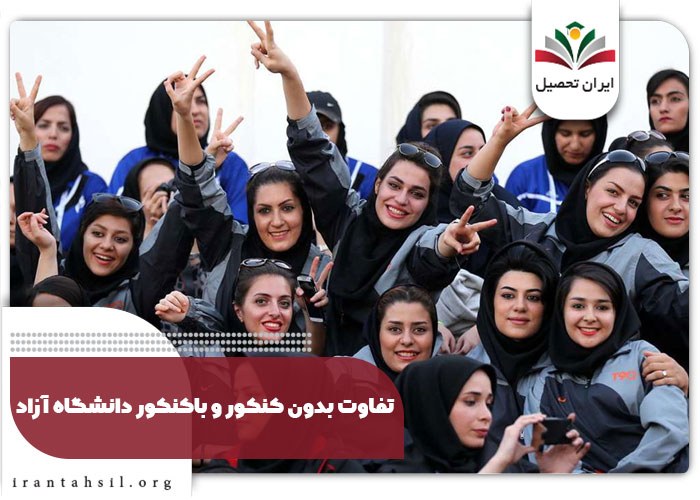 ✔تفاوت بدون کنکور و باکنکور دانشگاه ازاد در شهریه🔸شهریه دانشگاه‌های آزاد برای دانشجویان با کنکور و بدون کنکور تفاوتی ندارد و هر دو گروه باید شهریه یکسان پرداخت کنند. بنابراین، داوطلبانی که بدون کنکور می‌خواهند وارد دانشگاه شوند، نیازی به پرداخت شهریه بیشتر نسبت به دانشجویان با کنکور ندارند. این اطلاعات را با بررسی سایت رسمی وزارت علوم، تحقیقات و فناوری اطلاعات به دست آوردیم و به شما ارائه کردیم. البته باید به این مسئله هم اشاره کنیم که در برخی از مواقع در دانشگاه‌های آزاد ممکن است برخی تخفیف‌های شهریه برای دانشجویان با کنکور در نظر گرفته شده باشد، اما این تخفیف‌ها معمولاً به دلیل عملکرد بالاتر در آزمون ورودی بوده و به طور مستقیم به دانشجویان با کنکور تعلق نمی‌گیرد. همچنین، باید توجه داشت که در برخی دانشگاه‌های آزاد، شهریه دانشجویان بدون کنکور ممکن است در مقایسه با دانشجویان با کنکور بیشتر باشد، اما این موضوع به دلیل تفاوت‌های سیستم پذیرش و شرایط تحصیلی متفاوت در هر دو گروه دانشجویان است. به طور کلی، دانشگاه‌های آزاد با هدف دسترسی آسان‌تر دانشجویان به تحصیلات عالی و بدون محدودیت‌های مرتبط با کنکور و پذیرش، برای همه دانشجویان شرایط یکسانی را در نظر گرفته‌اند.مزایای تحصیل به صورت بدون کنکور در دانشگاه آزاد چیست؟در ابتدا بهتر است بدانید تفاوت بدون کنکور و باکنکور دانشگاه ازاد حتی در مزایای هم وجود دارد، توجه داشته باشید تحصیل بدون کنکور در دانشگاه ازاد دارای مزایایی است که برخی از آن ها (عدم نیاز به شرکت در آزمون کنکور، امکان دسترسی آسان‌تر به تحصیلات عالی، عدم محدودیت‌های مرتبط با کنکور و پذیرش، امکان شرکت در دوره های آموزشی ویژه برای دانشجویان بدون کنکور، فرصت برای ورود به رشته‌هایی که در کنکور برایشان رقابت بسیار سخت است، امکان انتخاب رشته بر اساس علاقه و توانایی دانشجو) می باشد در ادامه تصمیم داریم هر کدام از این مزایا را به صورت مجزا مورد بررسی قرار دهیم.✔عدم نیاز به شرکت در آزمون کنکور:🔸عدم نیاز به شرکت در آزمون کنکور یکی از مهمترین مزایای تحصیل به صورت بدون کنکور در دانشگاه آزاد است. این به این معنی است که داوطلبانی که به دلیل هر دلیلی نمی توانند در آزمون کنکور شرکت کنند، می توانند با استفاده از سوابق تحصیلی خود، بدون نیاز به شرکت در کنکور، وارد دانشگاه شوند. بدین ترتیب، این روش پذیرش برای داوطلبانی که به دلیل مشکلاتی مانند عدم قبولی در کنکور، نداشتن زمان و سن کافی برای شرکت در آزمون کنکور، یا داشتن علاقه به رشته هایی که در کنکور برایشان رقابت بسیار سخت است، مناسب است.✔امکان دسترسی آسان‌تر به تحصیلات عالی🔸با توجه به اینکه دانشگاه آزاد دارای رشته‌های متنوع و گسترده‌ای است، دانشجویانی که قصد تحصیل در یکی از رشته‌های مورد علاقه خود را دارند، می توانند به راحتی و با استفاده از سوابق تحصیلی خود، بدون نیاز به شرکت در کنکور، وارد دانشگاه شوند و از تحصیلات عالی بهره‌مند شوند. به این ترتیب، تحصیل به صورت بدون کنکور در دانشگاه آزاد، برای دانشجویانی که قصد تحصیل در یکی از رشته‌های متنوع دارند، یک راه آسان و راحت برای دستیابی به تحصیلات عالی محسوب می‌شود.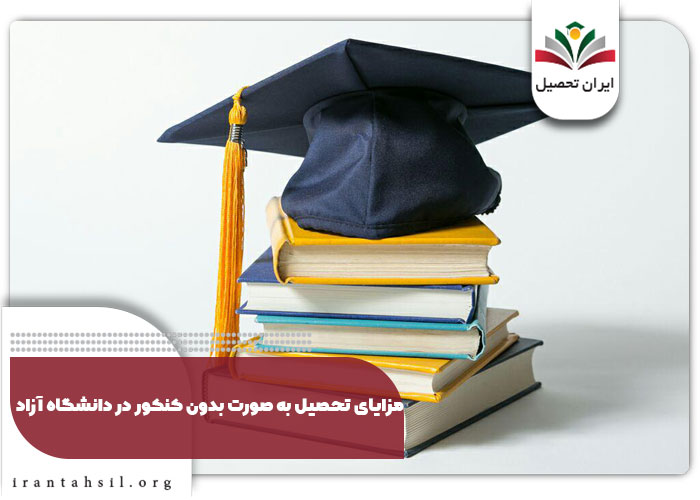 ✔عدم محدودیت‌های مرتبط با کنکور و پذیرش:🔸همانطور که می دانید دانشگاه آزاد با توجه به سوابق تحصیلی داوطلبین پذیرش می‌کند، دانشجویانی که به هر دلیلی نتوانسته‌اند در کنکور عملکرد مناسبی داشته باشند، می‌توانند با ارائه سوابق تحصیلی خود، به راحتی و بدون نیاز به شرکت در کنکور، وارد دانشگاه شوند و از تحصیلات عالی بهره‌مند شوند.به این ترتیب، تحصیل به صورت بدون کنکور در دانشگاه آزاد، برای دانشجویانی که نتوانسته‌اند در کنکور عملکرد مناسبی داشته باشند، یک راه آسان و راحت برای دستیابی به تحصیلات عالی محسوب می‌شود. همچنین، این مزیت به دانشجویانی که قصد تغییر رشته دارند یا قصد ادامه تحصیل در دوره‌های پسا دکتری و تخصصی دارند نیز کمک می‌کند.✔فرصت برای ورود به رشته‌هایی که در کنکور برایشان رقابت بسیار سخت است:🔸در کنکور، برای ورود به بسیاری از رشته‌های مورد علاقه، رقابت بسیار سختی وجود دارد و بسیاری از داوطلبان ممکن است به دلیل نبود آمادگی کافی، نتوانند در این رقابت‌ها موفق شوند. اما در دانشگاه آزاد، با توجه به اینکه پذیرش دانشجویان بر اساس سوابق تحصیلی و بدون نیاز به شرکت در کنکور صورت می‌گیرد، فرصت برای ورود به رشته‌هایی که در کنکور برایشان رقابت بسیار سخت است، فراهم می‌شود.به عبارت دیگر، دانشجویانی که در کنکور نتوانسته‌اند به رشته مورد علاقه خود وارد شوند، می‌توانند با ارائه سوابق تحصیلی، به راحتی در دانشگاه آزاد وارد شده و در رشته مورد نظرشان تحصیل کنند. به این ترتیب، تحصیل به صورت بدون کنکور در دانشگاه آزاد، برای دانشجویانی که به دلیل رقابت سخت در کنکور، نتوانسته‌اند به رشته مورد علاقه خود وارد شوند، یک فرصت دوم برای دستیابی به آن رشته محسوب می‌شود.🔗 برای اطلاع از قوانین حذف و اضافه دانشگاه آزاد بر روی لینک مربوطه کلیک کنید.✔امکان انتخاب رشته بر اساس علاقه و توانایی دانشجو:🔸برای ورود به رشته‌های مشخص، داوطلبان باید با سایر داوطلبان رقابت کنند و ممکن است توانایی و علاقه آنها برای ورود به رشته‌های دیگر را نشان ندهند. اما در روش بدون کنکور، دانشجویان می‌توانند رشته مورد علاقه خود را انتخاب کنند و در آن تحصیل کنند. این به دانشجویان امکان می‌دهد که در حوزه‌هایی که توانایی خود را دارند و علاقه‌مند به آن هستند، به تحصیل بپردازند و توانایی و استعداد خود را در آن حوزه بهبود دهندمعایب تحصیل به صورت بدون کنکور در دانشگاه آزاد چیست؟البته که مزایای تحصیل به صورت بدون کنکور در دانشگاه آزاد هم وجود دارد، اما به هر حال این روش نیز ممکن است دارای معایبی هم باشد و در این بخش از مقاله تفاوت بدون کنکور و باکنکور دانشگاه ازاد تصمیم داریم به این معایب بپردازیم. به طور کلی، معایب تحصیل به صورت بدون کنکور در دانشگاه آزاد مواردی همچون (عدم دسترسی به برخی رشته‌های پر رقابت، کاستی در کیفیت آموزشی در برخی موارد، عدم تعیین سطح واقعی دانشجویان به دلیل عدم اعمال رقابت در کنکور و تعیین شرایط و معیارهای پذیرش بر اساس داشتن سوابق و عملکرد تحصیلی) است. در ادامه با این مواد بیشتر آشنا خواهید شد.✔عدم دسترسی به برخی رشته‌های پر رقاب🔸در برخی رشته‌های پر رقابتی مانند پزشکی، مهندسی برق، رشته‌های ریاضی و علوم پایه، شرایط پذیرش ورودی بسیار سخت‌تر هستند و داوطلبان باید از طریق شرکت در آزمون کنکور و رتبه بالا یا قبولی در آزمون‌های ورودی این رشته‌ها، به دانشگاه دسترسی پیدا کنند. با این حال، در دانشگاه‌های بدون کنکور، این امکان وجود ندارد و دانشجویان باید از بین رشته‌هایی که براساس سوابق تحصیلی می‌توانند پذیرش شوند، رشته‌ای را انتخاب کنند که علاقه‌مند به آن هستند و شرایط دسترسی به آن را دارند. به همین دلیل، برخی داوطلبان ممکن است به دلیل عدم دسترسی به رشته‌های مورد نظر، تصمیم به شرکت در آزمون کنکور بگیرند.
✔کاستی در کیفیت آموزشی در برخی موارد🔸یکی از معایب تحصیل به صورت بدون کنکور در دانشگاه‌های آزاد، کاستی در کیفیت آموزشی در برخی موارد است. چراکه در برخی دانشگاه‌های آزاد که بدون کنکور پذیرش دانشجو می‌شود، شاید نتوان به راحتی از کیفیت برخی رشته‌ها مطمئن شد. در این دانشگاه‌ها ممکن است استادانی که تخصص در آن رشته را ندارند، درس بدهند یا تعداد دانشجویان زیاد باشد و این باعث کاهش کیفیت آموزشی می‌شود. همچنین، این دانشگاه‌ها ممکن است نتوانند به همان اندازه که دانشگاه‌های دولتی و خصوصی، به تحقیقات و توسعه در رشته‌های پر رقابت بپردازند. در نتیجه، این مسئله می‌تواند در کاهش کیفیت آموزشی در برخی رشته‌ها و کاهش اعتبار مدرک در آینده تاثیر گذار باشد.✔عدم تعیین سطح واقعی دانشجویان به دلیل عدم اعمال رقابت در کنکور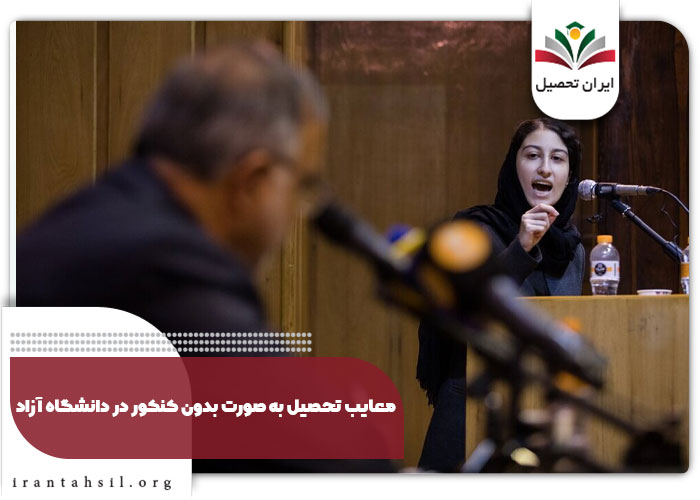 🔸با توجه به عدم رقابت در پذیرش دانشجویان بدون کنکور، ممکن است سطح واقعی دانشجویان در دانشگاه آزاد به طور دقیق تعیین نشود و این موضوع می‌تواند به کاستی در کیفیت آموزشی و ارائه خدمات دانشگاهی منجر شود. در حالی که در سامانه پذیرش کنکور، دانشجویان با شرکت در یک آزمون ملی، میزان دانش و توانایی خود را به طور دقیق نشان داده و به موقعیتی برای خود در دانشگاه دست پیدا می کنند. بنابراین، عدم تعیین سطح واقعی دانشجویان، یکی از معایب تحصیل بدون کنکور است که می تواند به کاستی در کیفیت آموزشی و فرصت های آموزشی دانشگاهی منجر شود.
✔مبهم بودن تعیین شرایط و معیارهای پذیرش بر اساس داشتن سوابق و عملکرد تحصیلی در برخی موارد🔸در تحصیل بدون کنکور برای پذیرش به دانشگاه‌های آزاد شرایط و معیارهای خاصی بر اساس داشتن سوابق و عملکرد تحصیلی در دوره‌های قبلی تعیین می‌شود. این شرایط و معیارها ممکن است در برخی موارد مبهم و نامشخص باشند و درک کامل و صحیحی از آنها به دانشجو ارائه نشود. این امر می‌تواند باعث ایجاد ابهامات و ناتوانی در انتخاب رشته مناسب و همچنین تعیین میزان توانایی و استعداد واقعی دانشجویان شود. به علاوه، در برخی موارد ممکن است که دانشجویانی که با معیارهای مشخصی پذیرش شده‌اند، به دلیل عدم تطابق با سطح دیگر دانشجویان مشکلاتی در دوره تحصیلی خود داشته باشند. به همین دلیل، باید از شرایط و معیارهای پذیرش به دقت آگاهی پیدا کرده و بهترین تصمیم را برای انتخاب رشته و شروع دوره تحصیلی خود بگیرید.آخرین اخبار مربوط به کنکور دانشگاه آزاد📢ثبت نام پذیرش بدون کنکور در دانشگاه آزاد اسلامی آغاز شد:📰به گزارش قدس آنلاین پذیرفته شدگان براساس سوابق تحصیلی در مقاطع کاردانی و کارشناسی پیوسته و ناپیوسته بهمن ماه ۱۴۰۱ دانشگاه آزاد اسلامی می‌توانند نسبت به ثبت نام اقدام کنند.📰به گزارش مهر، نتایج دوره های کاردانی و کارشناسی پیوسته و ناپیوسته پذیرش براساس سوابق تحصیلی دانشگاه آزاد اسلامی بر روی سامانه http://azmoon.org قرار گرفته است. پذیرفته شدگان این دوره‌ها می‌توانند با مراجعه به سامانه آموزشیار به نشانی http://edu.iau.ir نسبت به ثبت نام خود به صورت مجازی اقدام کنند.📢کاهش تخلفات کنکور ۱۴۰۲ نسبت به دوره گذشته:📰دکتر عبدالرسول پورعباس رئیس سازمان سنجش آموزش کشور در بازدید از حوزه برگزاری آزمون سراسری در دانشگاه آزاد اسلامی واحد تهران مرکز در جمع خبرنگاران گفت: امروز جمعه ۳۰ دی ماه دومین روز از برگزاری نوبت اول کنکور ۱۴۰۲ است و فرایند برگزاری آزمون‌ها در این روز با برگزاری آزمون گروه‌های آزمایشی علوم ریاضی‌ و فنی، علوم‌انسانی و هنر به پایان رسید.🔗 برای اطلاع از شرایط بورسیه دانشگاه آزاد 1402 بر روی لینک مربوطه کلیک کنید.خلاصه مطلبدر این محتوا اطلاعات دقیقی در مورد تفاوت بدون کنکور و باکنکور دانشگاه آزاد در اختیار شما قرار دادیم و در حال حاضر می دانید تفاوت در نحوه پذیرش است و در برخی از مواقع هم این تفاوت در شهریه خواهد بود. این نکته را در نظر داشته باشید پذیرش بدون کنکور دارای مزایا و معایبی می باشد که باید قبل از اقدام برای پذیرش باید نسبت به ان ها آگاه باشید. برای مثال امکان دسترسی آسان‌تر به تحصیلات عالی، عدم نیاز به شرکت در آزمون کنکور، عدم محدودیت‌های مرتبط با کنکور و پذیرش، فرصت برای ورود به رشته‌هایی که در کنکور برایشان رقابت بسیار سخت است و امکان انتخاب رشته بر اساس علاقه و توانایی دانشجو جزو مزایای بارز این نوع پذیرش است از سوی دیگر این نوع پذیرش دارای معایبی هم می باشد در واقع مواردی همچون و مواردی همچون (عدم دسترسی به برخی رشته‌های پر رقابت، کاستی در کیفیت آموزشی در برخی موارد، عدم تعیین سطح واقعی دانشجویان به دلیل عدم اعمال رقابت در کنکور و  مبهم بودن تعیین شرایط و معیارهای پذیرش بر اساس داشتن سوابق و عملکرد تحصیلی در برخی موارد) برخی از معایب این نوع از پذیرش در دانشگاه آزاد محسوب می شود. البته در هر شرایط پذیرش بدون کنکور میتواند برای بسیاری از افراد یک پل برای رسیدن به آینده ای روشن باشد.در نهایت باید به این مسئله هم اشاره کنیم تحصیل در دانشگاه آزاد با وجود تفاوت هایی که در پذیرش بدون کنکور و با کنکور وجود دارد، ارزشمند است. در هر شرایط امیدواریم محتویات موجود در این مقاله توانسته باشد به شما کمک کند تا با دید باز نحوه پذیرش خود را در دانشگاه آزاد انتخاب کنید.سوالات متداول:آیا داخل مدرک کسایی که بدون کنکور وارد دانشگاه میشن کلمه بدون کنکور نوشته میشه؟خیر، در مدرک پذیرش دانشگاه بر اساس سوابق تحصیلی، کلمه "بدون کنکور" نوشته نمی‌شود. به عنوان مثال، در صورتی که دانشجویی با ارائه مدارک و سوابق تحصیلی خودش بدون کنکور وارد دانشگاه شده باشد، مدرک وی با مدرک دانشجویی هایی که با کنکور وارد دانشگاه شده‌اند، تفاوتی ندارد و هیچ کدام از این مدارک کلمه "بدون کنکور" را در بر ندارند.آیا شهریه دانشگاه آزاد برای دانشجویان بدون کنکور بیشتر است؟خیر، شهریه دانشگاه آزاد برای دانشجویان با کنکور و بدون کنکور یکسان است. تفاوت در شهریه با توجه به مقطع تحصیلی و رشته تحصیلی متفاوت است و برای همه دانشجویان بر اساس قوانین و مقررات دانشگاه تعیین می‌شود.آیا شرایط پذیرش در دانشگاه آزاد بدون کنکور با شرایط پذیرش در دانشگاه با کنکور تفاوت دارد؟بله، شرایط پذیرش در دانشگاه آزاد بدون کنکور با شرایط پذیرش در دانشگاه با کنکور تفاوت دارد. در دانشگاه آزاد بدون کنکور، شرایط پذیرش بر اساس سوابق تحصیلی و عملکرد داوطلب در دوره‌های قبلی تعیین می‌شود. در حالی که در دانشگاه با کنکور، پذیرش بر اساس نمرات کنکور و رتبه‌بندی داوطلبان صورت می‌گیرد. همچنین در بعضی موارد، دانشگاه‌های آزاد می‌توانند شرایط پذیرش خاص خود را اعمال کنند که ممکن است با شرایط پذیرش در دانشگاه با کنکور متفاوت باشد.